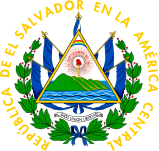 INTRODUCCIÓNEl SARS-CoV-2 (en inglés, severe acute respiratory syndrome coronavirus 2, ‘coronavirus tipo 2 del síndrome respiratorio agudo grave’) es un tipo de coronavirus causante de la enfermedad por coronavirus 2019 (COVID-19), cuya expansión mundial ha provocado la pandemia de COVID-19. Inicialmente fue llamado 2019-nCoV (en inglés, 2019-novel coronavirus, ‘nuevo coronavirus de 2019’) y también, ocasionalmente, HCoV-19 (en inglés, human coronavirus 2019) se descubrió y se aisló por primera vez en Wuhan, China.  El movimiento de la población es un factor que propicia la transmisión de enfermedades, debido a que las ciudades concentran mayor actividad económica, lo cual genera la migración circular de personas y facilita la dispersión a mayor escala de las enfermedades; por lo tanto, los gobiernos municipales y sus instalaciones de trabajo deben contar con un plan  de actividades  y protocolos para el abordaje integral del COVID -19 para  hacer frente a las crisis sanitarias y estar mejor preparados para actuar de forma coordinada y eficaz, adaptando las medidas a la situación de emergencia.La Alcaldía Municipal de Usulután, se empodera de su papel frente a esta pandemia, en forma responsable y velando por la seguridad de la población usuluteca y de sus empleados desarrolla protocolos sanitarios basándose en prácticas de higiene y de prevención de infecciones, acciones que han demostrado ser las más eficaces contra el COVID-19. Se enfoca en la necesidad de que todo el personal Municipal implemente controles, prácticas de trabajo y el uso de equipo de protección personal (EPP) para recurso humano administrativo, operativo y de recolección de desechos sólidos, así como tomar las consideraciones necesarias para así hacerlo. Es importante el seguimiento continuo a las condiciones de seguridad y salud ocupacional, así como la realización de evaluaciones de riesgo apropiadas, para garantizar que las medidas de control contra el riesgo de contagio se adapten a las condiciones de trabajo y las características específicas de la fuerza laboral durante el período crítico de contagio y posteriormente, para prevenir la recurrencia.JUSTIFICACIONAnte la rápida expansión del COVID-19 y su fuerte incidencia en la salud y la vida de las personas, el Concejo Municipal de Usulután, asume con responsabilidad la situación de emergencia de la pandemia por COVID 19 y de acuerdo a las competencias propias de la municipalidad y con base al ordenamiento jurídico vigente parte del cumplimiento de los postulados legales siguientes: Art.1 de la Constitución de la República El Salvador (Asamblea Constituyente, 1983) donde reconoce a la persona humana como el origen y el fin de la actividad del Estado, que está organizado para la consecución de la justicia, de la seguridad jurídica y del bien común.Art. 139 Código de Salud (Asamblea Legislativa, 1988) donde plantea que en caso de epidemia o amenaza de ella, el Órgano Ejecutivo en el Ramo de la Salud Pública, podrá declarar zona epidémica sujeta a control sanitario, cualquier porción del territorio nacional que dicho Órgano designe y adoptará las medidas.También de manera específica asume el cumplimiento del Código Municipal en el Articulo 4, Numeral 5 del Código Municipal que literalmente expresa: “La promoción y desarrollo de programas de salud, como saneamiento ambiental, prevención y combate de enfermedades”, se responde de manera integral dentro de la competencia municipal, con respecto a la contención de los contagios masivos y el desarrollo de las actividades en el municipio y en los lugares de trabajo con una serie de medidas sanitarias para seguir desarrollando las comunidades sin riesgo de infección. También en el Art.31 del Código Municipal plantea que son obligaciones del Concejo: Contribuir a la preservación de la salud y de los recursos naturales, fomento de la educación y la cultura, el mejoramiento económico-social y a la recreación de la comunidad.OBJETIVOSOBJETIVO GENERALEjecutar acciones integrales de prevención, manejo y control de la pandemia causada por la enfermedad del COVID-19, para evitar contagios y minimizar el impacto en la salud pública, el ámbito social y económico del municipio de Usulután a partir de las facultades del gobierno municipal.OBJETIVOS ESPECIFICOSDesarrollar acciones enmarcadas en la promoción de la salud para evitar el contagio por COVID-19 en la población del municipio de Usulután.Mantener la prestación de los servicios municipales como:  recolección y disposición final de los desechos sólidos, barrido de calles y servicios administrativos, asegurando los EPP a todos los empleados que laboran para la municipalidad.Apoyo a la población del municipio a través de la entrega de insumos para sanitación, y alimentación (canastas básicas) para las familias de escasos recursos económicos para enfrentar las afectaciones que llegue a generar COVID -19 y así superar las consecuencias derivadas del mismo.Generar las condiciones sanitarias en los puestos de trabajo, accesos y entorno que permitan a nuestro personal incorporarse de forma segura y gradual a las actividades laborales que contribuyan a atender la demanda del contribuyente y demás instituciones y entidades como parte de la reactivación económica del país de una forma ordena y escalonada.GENERALIDADES DEL MUNICIPIOEl municipio de Usulután está localizado al oriente del país en las coordenadas geográficas 13°25’16’’ LN (extremo septentrional), 13°12’15’’ LN (extremo meridional), 88°21’00’’ LWG (extremo oriental) y 88°31’27’’ LWG (extremo occidental) (Instituto Geográfico y del Catastro Nacional, 2001); es la cabecera departamental de Usulután. Este encuentra ubicado al sureste del departamento, siendo el número cuarto en tamaño de los veinte y tres municipios que lo conforman; con una extensión territorial de 139.75 km2 (Ministerio de Economía, 2008). Para el año 1890, por Ley Usulután pierde el cantón San Benito, originándose nuevamente con el nombre de Ozatlán; posteriormente por Decreto Legislativo del 15 de mayo de 1913, los cantones de Madresal, Corral de Mulas, Puerto Grande, Chaguantique, Espíritu Santo, Botadero, El Sitio y La Rana, le fueron desmembraron para constituir el municipio de Puerto El Triunfo (Instituto Geográfico y del Catastro Nacional, 2001) Sus zonas limítrofes son: al norte con el municipio de California; al este por Santa Elena, Santa María, Ereguayquín, Concepción Batres; al sur por San Dionisio, Puerto El Triunfo y Jucuarán y al oeste por Puerto El Triunfo, Jiquilisco y Ozatlán.(Casa de la Cultura de Usulután, 2005).División política y administrativa Administrativamente Usulután se encuentra dividido en dieciséis cantones y el casco urbano, donde se ubican cinco barrios, además cuenta con 90 caseríos y 44 colonias Sin embargo para efectos de trabajo de la municipalidad, se han distribuido el territorio en diez zonas.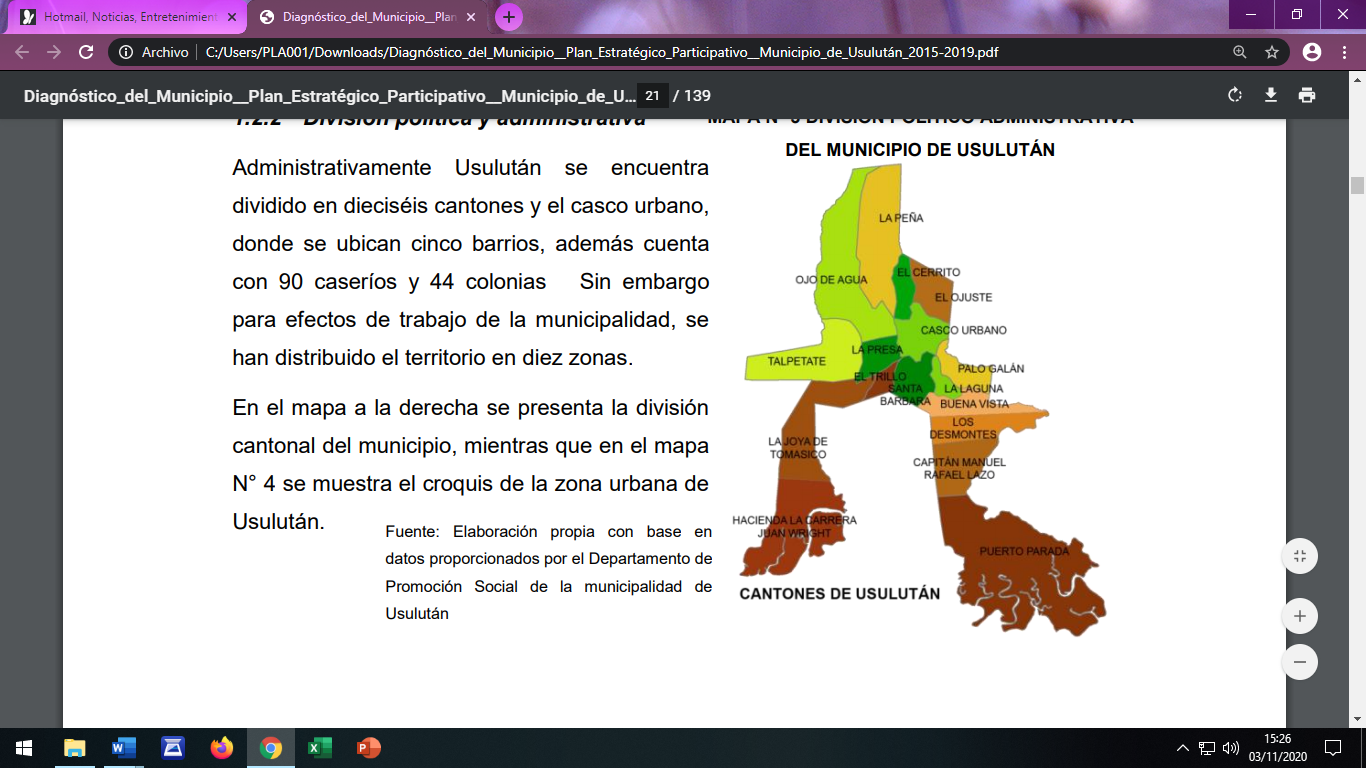 DIVISIÓN POLÍTICO-ADMINISTRATIVA DEL MUNICIPIO DE USULUTÁNFuente: Diagnostico del municipio de Usulután, Plan Estratégico Participativo 2015-2019DELEGACION DE FUNCIONES DE LA MUNICIPALIDAD Y SUS DEPENDENCIAS, DURANTE LA PANDEMIA POR COVID-19De acuerdo a lo establecido en el Código Municipal en el Art.No.30 literal No.4: “Emitir ordenanzas, reglamentos y acuerdos para normar el Gobierno y la administración municipal;…”El papel del Concejo Municipal Plural será la emisión de los acuerdos que sean necesarios para autorizar la compra de insumos necesarios para enfrentar la pandemia por COVID-19 y así responder a las necesidades del municipio. Dar las directrices especiales a las distintas jefaturas y empleados a todo nivel.Generar propuestas al Concejo y a la Comisión Municipal de Protección Civil por el COVID-19, y establecer líneas de acción en las diferentes etapas (antes, durante y después) del evento adverso. Definir protocolos de actuación.Convocar a la Gerencia y/o Jefes para que éstos puedan dar sus aportes en los planteamientos para la resolución de los problemas.Convocar al Concejo Municipal a sesiones extraordinarias cuando las circunstancias lo ameriten.Liderar las acciones definidas por el concejo municipal para enfrentar la pandemia por COVID-19.Dar seguimiento a las directrices brindadas por el Alcalde Municipal y el Concejo en el marco de acción contra la pandemia.Mantener comunicación constante con las jefaturas para orientar el trabajo a desarrollar en la municipalidad.Supervisar con el apoyo de las jefaturas el protocolo de seguridad dentro de las instalaciones municipales.Emitir opiniones, recomendaciones y/o dictámenes técnicos de aspectos que se sometan a su consideración según los registros del avance de la Pandemia COVID-19.La Unidad de Acceso a la Información Pública ( UAIP) tiene el papel de: garantizar el derecho que toda persona tiene a solicitar y recibir información generada sobre el COVID-19 en la municipalidad  de Usulután, administrativa, de manera oportuna y veraz sin sustentar intereses o motivación alguna; así mismo, no se omite manifestar que se ingresará al sistema los avances de información que se generen en el tiempo que dure la Pandemia.La unidad de Participación Ciudadana como enlace entre la municipal y las comunidades tendrá las siguientes funciones:  Planificación, organización, gestión, control y supervisión con las ADESCOS y Juntas DirectivasOrganización para la recepción de insumos de productos alimenticios y sanitización, para la preparación y entrega de canastas básicas y/o productos desinfectantes.Respaldar con documentación la entrega de insumos para garantizar a la población del municipio de Usulután la seguridad alimentaria y sanitaria.La Unidad de Servicios Municipales y Mantenimiento velará por mantener activos los servicios municipales de recolección y disposición final de desechos sólidos, barrido de calles y atención a las emergencias provocadas por las lluvias mientras dure la pandemia por COVID-19.EJECUCION DEL PLAN DE ABORDAJE AL COVID-19 DE LA MUNICIPALIDAD DE USULUTÁNCRONOGRAMA DEL TRABAJO A REALIZAR Fuente: Elaboración propia por parte del equipo técnico de la municipalidad de Usulután.PRESUPUESTO Unidad de Adquisiciones y Contrataciones Institucionales Nombre del CantónNombre del caserío, colonia, residencia, comunidad y lotificaciónNombre del CantónNombre del caserío, colonia, residencia, comunidad y lotificaciónBuena VistaColonia San José Colonia Miramar Caserío Los Luna Caserío Aguilar Caserío Avilés Colonia Buena VistaCapitán Manuel Rafael LazoCaserío Capitán Lazo Caserío Arias Colonia la Arenera Caserío la Cañada Caserío El Limón Caserío El Icaco Colonia Rafael Antonio NarváezEl CerritoCaserío Los Machado Caserío La Iglesia Caserío La Escuela Caserío La Peñona Caserío Los Muñoz Caserío Los Padilla Caserío La Hermita Caserío El Tanque Caserío Los Mijangos Caserío FunesComunidad El Caimito Caserío Monte SinaíEl TrilloColonia San Juan Bosco 1 Colonia San Juan Bosco 2 Colonia Brisas del Pacífico Caserío Las Azucenas Caserío La Usuluteca Colonia El Paraíso 1 Colonia El Paraíso 2 Colonia El Mirador Colonia San Jerónimo Colonia Santo EugeniaColonia La CampiñaEl OjusteCaserío El Marañón Caserío El Mango Caserío Los Avilés Caserío La Garra Caserío La Escuela Caserío Los Bermúdez Caserío El Cuajachote Caserío La Hermita Caserío Maravilla Caserío El Alacrán Caserío La Yuquera Caserío El Campo Caserío El Tanque Caserío Los Machados Caserío Las Casitas Caserío Los TorresHacienda La Carrera Juan WrightCaserío El Mapachín Caserío Hacienda de la CarreraLa Joya del TomasicoColonia La Joya de TomasicoCaserío El Ángel Caserío Segovia de la Línea FérreaLa Laguna Caserío La Laguna Caserío Calle AntiguaLa Peña Caserío San Lorenzo Caserío La Escuela Caserío Benavides Caserío La Quebrada Caserío La Joya Caserío Los Mijangos Caserío El Mango Caserío Rosales Hernández Comunidad La Usuluteca Caserío Los Huatales Caserío Los Cernas Colonia Vista HermosaLa PrezaColonia Tierra Prometida Caserío Tierra Prometida Caserío La Preza Caserío Sergio Torres Caserío Puente Negro Caserío La Escuela Colonia Lourdes Colonia El Pedregal Residencial San José Colonia Punta de Diamante Caserío Línea Férrea Colonia Santa Cristina y Aguilar Colonia Esperanza Colonia Los SegoviaLos DesmontesCaserío El Ángel Caserío El Camalote Caserío El Desparramo Caserío El Acantilado Desmontes CentroOjo de Agua Caserío El Continental Caserío San Jaime Lotificación Monte Cristo Comunidad San Jaime Colonia Santa Elena Colonia Las Colinas Colonia Chula Vista Caserío Los Serrano Caserío Los Miranda Caserío Ayala Caserío Rodríguez Caserío Vásquez Ojo de Agua CentroPalo Galán Caserío La Calzada Caserío El Mango Caserío Tres Postes Caserío La Aceitunera Caserío La EscuelaPuerta Parada Caserío Los Tubos Caserío Melara Caserío Puerto Ramírez Caserío Los Huezo Colonia Hándal Colonia El Paraíso Puerto Parada Centro Colonia PaniaguaColonia Acoparada Caserío Puerto El Flor Colonia Las Flores Colonia Santa Rosa Caserío El Botoncillo 1 Caserío El Botoncillo 2Santa Barbara Colonia Altos del Mundar Caserío Marchena Caserío El TihuiloteCaserío El Refugio Colonia Aguas Vivas Residencial Las Veraneras Colonia Villas de Santa Bárbara Lotificación Casa Blanca Colonia Córdova Colonia El NaranjoTalpetateCaserío El Rodeo Colonia Las Pozas 1Colonia Las Pozas 2 Colonia Las Pozas 3 Caserío Nuevo Amanecer Caserío La Fuerteza Colonia Valle Nuevo Colonia Las Brisas Colonia Nueva Usulután Caserío Talpetate Norte Caserío Talpetate Sur Caserío El MartilloPLAN DE ABORDAJE AL COVID-19 DE LA ALCALDIA MUNICIPAL DE USULUTÁNPLAN DE ABORDAJE AL COVID-19 DE LA ALCALDIA MUNICIPAL DE USULUTÁNPLAN DE ABORDAJE AL COVID-19 DE LA ALCALDIA MUNICIPAL DE USULUTÁNPLAN DE ABORDAJE AL COVID-19 DE LA ALCALDIA MUNICIPAL DE USULUTÁNPLAN DE ABORDAJE AL COVID-19 DE LA ALCALDIA MUNICIPAL DE USULUTÁNOBJETIVO GENERAL: Ejecutar acciones integrales de prevención, manejo y control de la pandemia causada por la enfermedad del COVID-19, para evitar contagios y minimizar el impacto en la salud pública, el ámbito social y económico del municipio de Usulután a partir de las facultades del gobierno municipal.OBJETIVO GENERAL: Ejecutar acciones integrales de prevención, manejo y control de la pandemia causada por la enfermedad del COVID-19, para evitar contagios y minimizar el impacto en la salud pública, el ámbito social y económico del municipio de Usulután a partir de las facultades del gobierno municipal.OBJETIVO GENERAL: Ejecutar acciones integrales de prevención, manejo y control de la pandemia causada por la enfermedad del COVID-19, para evitar contagios y minimizar el impacto en la salud pública, el ámbito social y económico del municipio de Usulután a partir de las facultades del gobierno municipal.OBJETIVO GENERAL: Ejecutar acciones integrales de prevención, manejo y control de la pandemia causada por la enfermedad del COVID-19, para evitar contagios y minimizar el impacto en la salud pública, el ámbito social y económico del municipio de Usulután a partir de las facultades del gobierno municipal.OBJETIVO GENERAL: Ejecutar acciones integrales de prevención, manejo y control de la pandemia causada por la enfermedad del COVID-19, para evitar contagios y minimizar el impacto en la salud pública, el ámbito social y económico del municipio de Usulután a partir de las facultades del gobierno municipal.Objetivo EspecificoEstrategiaLínea de acciónGarantescorresponsablesEjecución1. Desarrollar acciones enmarcadas en la promoción de la salud para evitar el contagio por COVID-19 en la población del municipio de Usulután.1.1Realización de acciones permanentes de acercamiento con las comunidades para orientar y dar seguimiento de las medidas de prevención a través de visita casa por casa y en los recintos municipales, además de suministrar insumos para sanitización y limpieza.Adquisición de mascarillas y equipos de protección personal para los empleados de la municipalidad.Capacitación al personal municipal operativo y administrativo para evitar los contagios dentro de la municipalidad.Recomendaciones permanentes en redes sociales de la municipalidad de medidas de higiene y formas de evitar el contagio en la población. Realizar acciones frecuentes de sanitización dentro de las instalaciones municipales para asegurar la vida y seguridad de los empleados y personas que visitan la municipalidad.Alcalde y Concejo MunicipalInicio marzo2. Mantener la prestación de los servicios municipales como:  recolección y disposición final de los desechos sólidos, barrido de calles y servicios administrativos, asegurando los EPP a todos los empleados que laboran para la municipalidad.2.1 Reforzamiento y apoyo a la unidad de Servicios Municipales y Mantenimiento para mantener la prestación y no interrupción de los servicios municipales básicos a la población.Contratación de personal adicional para reforzar las labores de recolección de desechos sólidos y la prestación de servicios municipales.Adquirir herramientas y materiales necesarios para desarrollar las labores de prestación de los servicios municipales siguiendo los protocolos de prevención de contagio por COVID-19Alcalde y Concejo MunicipalInicio marzo3. Apoyo a la población del municipio a través de la entrega de insumos para sanitación, y alimentación (canastas básicas) para las familias de escasos recursos económicos para enfrentar las afectaciones que llegue a generar COVID -19 y así superar las consecuencias derivadas del mismo.3.1 Suministro de canastas con granos básicos a la población dinamizar la economía local y acceso a los servicios de salud para evitar afectar determinantes sociales en Salud Publica.Entrega de canastas casa por casa a personas de la tercera edad y sectores con vulnerabilidad y crisis causada por pandemia COVID-19.Distribución priorizada de Kit de higiene a la población del municipio para evitar los contagios.Alcalde y Concejo MunicipalInicio marzo4. Generar las condiciones sanitarias en los puestos de trabajo, accesos y entorno que permitan a nuestro personal incorporarse de forma segura y gradual a las actividades laborales que contribuyan a atender la demanda del contribuyente y demás instituciones y entidades como parte de la reactivación económica del país de una forma ordena y escalonada.4.1 Proporcionar al personal de la municipalidad los equipos de protección personal y de higienización y sanitización necesarios para realizar de forma segura sus labores y atender la demanda de la población. Aprobar un protocolo sanitario de prevención del COVID-19 en la municipalidad de Usulután (para empleados y usuarios).Contratación de personal de enfermería para vigilar el ingreso a las instalaciones municipales.Adquisición de insumos y materiales para la protección de los empleados como mascarillas, dispensadores de alcohol gel, alcohol líquido, alcohol ge, etc.Alcalde y Concejo MunicipalInicio Mayo CRONOGRAMA DE TRABAJO
PLAN MUNICIPAL DE ABORDAJE AL COVID-19 
ALCALDIA MUNICIPAL DE USULUTÁN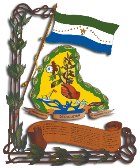 CRONOGRAMA DE TRABAJO
PLAN MUNICIPAL DE ABORDAJE AL COVID-19 
ALCALDIA MUNICIPAL DE USULUTÁNCRONOGRAMA DE TRABAJO
PLAN MUNICIPAL DE ABORDAJE AL COVID-19 
ALCALDIA MUNICIPAL DE USULUTÁNCRONOGRAMA DE TRABAJO
PLAN MUNICIPAL DE ABORDAJE AL COVID-19 
ALCALDIA MUNICIPAL DE USULUTÁNCRONOGRAMA DE TRABAJO
PLAN MUNICIPAL DE ABORDAJE AL COVID-19 
ALCALDIA MUNICIPAL DE USULUTÁNCRONOGRAMA DE TRABAJO
PLAN MUNICIPAL DE ABORDAJE AL COVID-19 
ALCALDIA MUNICIPAL DE USULUTÁNCRONOGRAMA DE TRABAJO
PLAN MUNICIPAL DE ABORDAJE AL COVID-19 
ALCALDIA MUNICIPAL DE USULUTÁNCRONOGRAMA DE TRABAJO
PLAN MUNICIPAL DE ABORDAJE AL COVID-19 
ALCALDIA MUNICIPAL DE USULUTÁNCRONOGRAMA DE TRABAJO
PLAN MUNICIPAL DE ABORDAJE AL COVID-19 
ALCALDIA MUNICIPAL DE USULUTÁNCRONOGRAMA DE TRABAJO
PLAN MUNICIPAL DE ABORDAJE AL COVID-19 
ALCALDIA MUNICIPAL DE USULUTÁNCRONOGRAMA DE TRABAJO
PLAN MUNICIPAL DE ABORDAJE AL COVID-19 
ALCALDIA MUNICIPAL DE USULUTÁNCRONOGRAMA DE TRABAJO
PLAN MUNICIPAL DE ABORDAJE AL COVID-19 
ALCALDIA MUNICIPAL DE USULUTÁNCRONOGRAMA DE TRABAJO
PLAN MUNICIPAL DE ABORDAJE AL COVID-19 
ALCALDIA MUNICIPAL DE USULUTÁNCRONOGRAMA DE TRABAJO
PLAN MUNICIPAL DE ABORDAJE AL COVID-19 
ALCALDIA MUNICIPAL DE USULUTÁNCRONOGRAMA DE TRABAJO
PLAN MUNICIPAL DE ABORDAJE AL COVID-19 
ALCALDIA MUNICIPAL DE USULUTÁNCRONOGRAMA DE TRABAJO
PLAN MUNICIPAL DE ABORDAJE AL COVID-19 
ALCALDIA MUNICIPAL DE USULUTÁNCRONOGRAMA DE TRABAJO
PLAN MUNICIPAL DE ABORDAJE AL COVID-19 
ALCALDIA MUNICIPAL DE USULUTÁNCRONOGRAMA DE TRABAJO
PLAN MUNICIPAL DE ABORDAJE AL COVID-19 
ALCALDIA MUNICIPAL DE USULUTÁNCRONOGRAMA DE TRABAJO
PLAN MUNICIPAL DE ABORDAJE AL COVID-19 
ALCALDIA MUNICIPAL DE USULUTÁNCRONOGRAMA DE TRABAJO
PLAN MUNICIPAL DE ABORDAJE AL COVID-19 
ALCALDIA MUNICIPAL DE USULUTÁNCRONOGRAMA DE TRABAJO
PLAN MUNICIPAL DE ABORDAJE AL COVID-19 
ALCALDIA MUNICIPAL DE USULUTÁNCRONOGRAMA DE TRABAJO
PLAN MUNICIPAL DE ABORDAJE AL COVID-19 
ALCALDIA MUNICIPAL DE USULUTÁNCRONOGRAMA DE TRABAJO
PLAN MUNICIPAL DE ABORDAJE AL COVID-19 
ALCALDIA MUNICIPAL DE USULUTÁNCRONOGRAMA DE TRABAJO
PLAN MUNICIPAL DE ABORDAJE AL COVID-19 
ALCALDIA MUNICIPAL DE USULUTÁNCRONOGRAMA DE TRABAJO
PLAN MUNICIPAL DE ABORDAJE AL COVID-19 
ALCALDIA MUNICIPAL DE USULUTÁNCRONOGRAMA DE TRABAJO
PLAN MUNICIPAL DE ABORDAJE AL COVID-19 
ALCALDIA MUNICIPAL DE USULUTÁNCRONOGRAMA DE TRABAJO
PLAN MUNICIPAL DE ABORDAJE AL COVID-19 
ALCALDIA MUNICIPAL DE USULUTÁNCRONOGRAMA DE TRABAJO
PLAN MUNICIPAL DE ABORDAJE AL COVID-19 
ALCALDIA MUNICIPAL DE USULUTÁNCRONOGRAMA DE TRABAJO
PLAN MUNICIPAL DE ABORDAJE AL COVID-19 
ALCALDIA MUNICIPAL DE USULUTÁNCRONOGRAMA DE TRABAJO
PLAN MUNICIPAL DE ABORDAJE AL COVID-19 
ALCALDIA MUNICIPAL DE USULUTÁNCRONOGRAMA DE TRABAJO
PLAN MUNICIPAL DE ABORDAJE AL COVID-19 
ALCALDIA MUNICIPAL DE USULUTÁNCRONOGRAMA DE TRABAJO
PLAN MUNICIPAL DE ABORDAJE AL COVID-19 
ALCALDIA MUNICIPAL DE USULUTÁNCRONOGRAMA DE TRABAJO
PLAN MUNICIPAL DE ABORDAJE AL COVID-19 
ALCALDIA MUNICIPAL DE USULUTÁNCRONOGRAMA DE TRABAJO
PLAN MUNICIPAL DE ABORDAJE AL COVID-19 
ALCALDIA MUNICIPAL DE USULUTÁNCRONOGRAMA DE TRABAJO
PLAN MUNICIPAL DE ABORDAJE AL COVID-19 
ALCALDIA MUNICIPAL DE USULUTÁNCRONOGRAMA DE TRABAJO
PLAN MUNICIPAL DE ABORDAJE AL COVID-19 
ALCALDIA MUNICIPAL DE USULUTÁNCRONOGRAMA DE TRABAJO
PLAN MUNICIPAL DE ABORDAJE AL COVID-19 
ALCALDIA MUNICIPAL DE USULUTÁNCRONOGRAMA DE TRABAJO
PLAN MUNICIPAL DE ABORDAJE AL COVID-19 
ALCALDIA MUNICIPAL DE USULUTÁNCRONOGRAMA DE TRABAJO
PLAN MUNICIPAL DE ABORDAJE AL COVID-19 
ALCALDIA MUNICIPAL DE USULUTÁNCRONOGRAMA DE TRABAJO
PLAN MUNICIPAL DE ABORDAJE AL COVID-19 
ALCALDIA MUNICIPAL DE USULUTÁNCRONOGRAMA DE TRABAJO
PLAN MUNICIPAL DE ABORDAJE AL COVID-19 
ALCALDIA MUNICIPAL DE USULUTÁNCRONOGRAMA DE TRABAJO
PLAN MUNICIPAL DE ABORDAJE AL COVID-19 
ALCALDIA MUNICIPAL DE USULUTÁNCRONOGRAMA DE TRABAJO
PLAN MUNICIPAL DE ABORDAJE AL COVID-19 
ALCALDIA MUNICIPAL DE USULUTÁNCRONOGRAMA DE TRABAJO
PLAN MUNICIPAL DE ABORDAJE AL COVID-19 
ALCALDIA MUNICIPAL DE USULUTÁNCRONOGRAMA DE TRABAJO
PLAN MUNICIPAL DE ABORDAJE AL COVID-19 
ALCALDIA MUNICIPAL DE USULUTÁNCRONOGRAMA DE TRABAJO
PLAN MUNICIPAL DE ABORDAJE AL COVID-19 
ALCALDIA MUNICIPAL DE USULUTÁNCRONOGRAMA DE TRABAJO
PLAN MUNICIPAL DE ABORDAJE AL COVID-19 
ALCALDIA MUNICIPAL DE USULUTÁNCRONOGRAMA DE TRABAJO
PLAN MUNICIPAL DE ABORDAJE AL COVID-19 
ALCALDIA MUNICIPAL DE USULUTÁNCRONOGRAMA DE TRABAJO
PLAN MUNICIPAL DE ABORDAJE AL COVID-19 
ALCALDIA MUNICIPAL DE USULUTÁNCRONOGRAMA DE TRABAJO
PLAN MUNICIPAL DE ABORDAJE AL COVID-19 
ALCALDIA MUNICIPAL DE USULUTÁNCRONOGRAMA DE TRABAJO
PLAN MUNICIPAL DE ABORDAJE AL COVID-19 
ALCALDIA MUNICIPAL DE USULUTÁNCRONOGRAMA DE TRABAJO
PLAN MUNICIPAL DE ABORDAJE AL COVID-19 
ALCALDIA MUNICIPAL DE USULUTÁNCRONOGRAMA DE TRABAJO
PLAN MUNICIPAL DE ABORDAJE AL COVID-19 
ALCALDIA MUNICIPAL DE USULUTÁNCRONOGRAMA DE TRABAJO
PLAN MUNICIPAL DE ABORDAJE AL COVID-19 
ALCALDIA MUNICIPAL DE USULUTÁNCRONOGRAMA DE TRABAJO
PLAN MUNICIPAL DE ABORDAJE AL COVID-19 
ALCALDIA MUNICIPAL DE USULUTÁNCRONOGRAMA DE TRABAJO
PLAN MUNICIPAL DE ABORDAJE AL COVID-19 
ALCALDIA MUNICIPAL DE USULUTÁNCRONOGRAMA DE TRABAJO
PLAN MUNICIPAL DE ABORDAJE AL COVID-19 
ALCALDIA MUNICIPAL DE USULUTÁNCRONOGRAMA DE TRABAJO
PLAN MUNICIPAL DE ABORDAJE AL COVID-19 
ALCALDIA MUNICIPAL DE USULUTÁNCRONOGRAMA DE TRABAJO
PLAN MUNICIPAL DE ABORDAJE AL COVID-19 
ALCALDIA MUNICIPAL DE USULUTÁNCRONOGRAMA DE TRABAJO
PLAN MUNICIPAL DE ABORDAJE AL COVID-19 
ALCALDIA MUNICIPAL DE USULUTÁNCRONOGRAMA DE TRABAJO
PLAN MUNICIPAL DE ABORDAJE AL COVID-19 
ALCALDIA MUNICIPAL DE USULUTÁNCRONOGRAMA DE TRABAJO
PLAN MUNICIPAL DE ABORDAJE AL COVID-19 
ALCALDIA MUNICIPAL DE USULUTÁNCRONOGRAMA DE TRABAJO
PLAN MUNICIPAL DE ABORDAJE AL COVID-19 
ALCALDIA MUNICIPAL DE USULUTÁNCRONOGRAMA DE TRABAJO
PLAN MUNICIPAL DE ABORDAJE AL COVID-19 
ALCALDIA MUNICIPAL DE USULUTÁNCRONOGRAMA DE TRABAJO
PLAN MUNICIPAL DE ABORDAJE AL COVID-19 
ALCALDIA MUNICIPAL DE USULUTÁNCRONOGRAMA DE TRABAJO
PLAN MUNICIPAL DE ABORDAJE AL COVID-19 
ALCALDIA MUNICIPAL DE USULUTÁNCRONOGRAMA DE TRABAJO
PLAN MUNICIPAL DE ABORDAJE AL COVID-19 
ALCALDIA MUNICIPAL DE USULUTÁNCRONOGRAMA DE TRABAJO
PLAN MUNICIPAL DE ABORDAJE AL COVID-19 
ALCALDIA MUNICIPAL DE USULUTÁNCRONOGRAMA DE TRABAJO
PLAN MUNICIPAL DE ABORDAJE AL COVID-19 
ALCALDIA MUNICIPAL DE USULUTÁNCRONOGRAMA DE TRABAJO
PLAN MUNICIPAL DE ABORDAJE AL COVID-19 
ALCALDIA MUNICIPAL DE USULUTÁNCRONOGRAMA DE TRABAJO
PLAN MUNICIPAL DE ABORDAJE AL COVID-19 
ALCALDIA MUNICIPAL DE USULUTÁNCRONOGRAMA DE TRABAJO
PLAN MUNICIPAL DE ABORDAJE AL COVID-19 
ALCALDIA MUNICIPAL DE USULUTÁNCRONOGRAMA DE TRABAJO
PLAN MUNICIPAL DE ABORDAJE AL COVID-19 
ALCALDIA MUNICIPAL DE USULUTÁNCRONOGRAMA DE TRABAJO
PLAN MUNICIPAL DE ABORDAJE AL COVID-19 
ALCALDIA MUNICIPAL DE USULUTÁNCRONOGRAMA DE TRABAJO
PLAN MUNICIPAL DE ABORDAJE AL COVID-19 
ALCALDIA MUNICIPAL DE USULUTÁNCRONOGRAMA DE TRABAJO
PLAN MUNICIPAL DE ABORDAJE AL COVID-19 
ALCALDIA MUNICIPAL DE USULUTÁNCRONOGRAMA DE TRABAJO
PLAN MUNICIPAL DE ABORDAJE AL COVID-19 
ALCALDIA MUNICIPAL DE USULUTÁNCRONOGRAMA DE TRABAJO
PLAN MUNICIPAL DE ABORDAJE AL COVID-19 
ALCALDIA MUNICIPAL DE USULUTÁNCRONOGRAMA DE TRABAJO
PLAN MUNICIPAL DE ABORDAJE AL COVID-19 
ALCALDIA MUNICIPAL DE USULUTÁNCRONOGRAMA DE TRABAJO
PLAN MUNICIPAL DE ABORDAJE AL COVID-19 
ALCALDIA MUNICIPAL DE USULUTÁNCRONOGRAMA DE TRABAJO
PLAN MUNICIPAL DE ABORDAJE AL COVID-19 
ALCALDIA MUNICIPAL DE USULUTÁNCRONOGRAMA DE TRABAJO
PLAN MUNICIPAL DE ABORDAJE AL COVID-19 
ALCALDIA MUNICIPAL DE USULUTÁNActividades a realizarMarzoMarzoMarzoMarzoAbrilAbrilAbrilAbrilMayoMayoMayoMayoJunioJunioJunioJunioJulioJulioJulioJulioAgostoAgostoAgostoAgostoSeptiembreSeptiembreSeptiembreSeptiembreOctubreOctubreOctubreOctubreNoviembreNoviembreNoviembreNoviembreDiciembreDiciembreDiciembreDiciembreActividades a realizar1234123412341234123412341234123412341234Recomendaciones permanentes en redes sociales de la municipalidad de medidas de higiene y formas de evitar el contagio en la población. Adquisición de mascarillas y equipos de protección personal para los empleados de la municipalidad. Entrega de canastas casa por casa a personas de la tercera edad y sectores con vulnerabilidad y crisis causada por pandemia COVID-19.Jornadas de sanitización en espacios públicos donde se concentra gran cantidad de personas en el municipioActividad a realizarMarzoMarzoMarzoMarzoAbrilAbrilAbrilAbrilMayoMayoMayoMayoJunioJunioJunioJunioJulioJulioJulioJulioAgostoAgostoAgostoAgostoSeptiembreSeptiembreSeptiembreSeptiembreOctubreOctubreOctubreOctubreNoviembreNoviembreNoviembreNoviembreDiciembreDiciembreDiciembreDiciembreRealizar acciones frecuentes de sanitización dentro de las instalaciones municipales para asegurar la vida y seguridad de los empleados y personas que visitan la municipalidad. Distribución priorizada de Kit de higiene a la población del municipio para evitar los contagios. Aprobar un protocolo sanitario de prevención del COVID-19 en la municipalidad de Usulután (para empleados y usuarios). Contratación de personal de enfermería para vigilar el ingreso a las instalaciones municipales. Contratación de personal adicional para reforzar las labores de recolección de desechos sólidos y la prestación de servicios municipales.Entrega de láminas a familias de escasos recursos del municipio de Usuluán.Capacitación al personal municipal operativo y administrativo para evitar los contagios dentro de la municipalidad.PROYECCION DE DISTRIBUCION DE RECURSOS PARA EMERGENCIA DE PANDEMIA COVID-19PROYECCION DE DISTRIBUCION DE RECURSOS PARA EMERGENCIA DE PANDEMIA COVID-19PROYECCION DE DISTRIBUCION DE RECURSOS PARA EMERGENCIA DE PANDEMIA COVID-19PROYECCION DE DISTRIBUCION DE RECURSOS PARA EMERGENCIA DE PANDEMIA COVID-19PROYECCION DE DISTRIBUCION DE RECURSOS PARA EMERGENCIA DE PANDEMIA COVID-19PROYECCION DE DISTRIBUCION DE RECURSOS PARA EMERGENCIA DE PANDEMIA COVID-19PROYECCION DE DISTRIBUCION DE RECURSOS PARA EMERGENCIA DE PANDEMIA COVID-19PROYECCION DE DISTRIBUCION DE RECURSOS PARA EMERGENCIA DE PANDEMIA COVID-19Y TORMENTA TROPICALES AMANDA Y CRISTOBAL.Y TORMENTA TROPICALES AMANDA Y CRISTOBAL.Y TORMENTA TROPICALES AMANDA Y CRISTOBAL.Y TORMENTA TROPICALES AMANDA Y CRISTOBAL.Y TORMENTA TROPICALES AMANDA Y CRISTOBAL.Y TORMENTA TROPICALES AMANDA Y CRISTOBAL.Y TORMENTA TROPICALES AMANDA Y CRISTOBAL.Y TORMENTA TROPICALES AMANDA Y CRISTOBAL.ATENCION A LA SALUDCANTIDADUNIDADDESCRIPCIONDESCRIPCIONDESCRIPCIONDESCRIPCIONDESCRIPCION P.U  TOTAL 50000C/UMascarillasMascarillasMascarillasMascarillasMascarillas $            0.90  $     45,000.00 2778GalonesAlcohol 90 y GelAlcohol 90 y GelAlcohol 90 y GelAlcohol 90 y GelAlcohol 90 y Gel $          18.00  $     50,000.00 32258C/UGuantes Base 250Guantes Base 250Guantes Base 250Guantes Base 250Guantes Base 250 $            0.31  $     10,000.00 S-GLabores de sanatizacionLabores de sanatizacionLabores de sanatizacionLabores de sanatizacionLabores de sanatizacion $     50,000.00 SubtotalSubtotalSubtotalSubtotalSubtotal $   155,000.00 ATENCION A LOS HOGARESATENCION A LOS HOGARESATENCION A LOS HOGARESATENCION A LOS HOGARESATENCION A LOS HOGARES15000C/UProductos alimenticios para personas Productos alimenticios para personas Productos alimenticios para personas Productos alimenticios para personas Productos alimenticios para personas  $          10.00  $  150,000.00 TotalTotalTotalTotalTotal $  305,000.00 TORMENTA TROPICAL AMANDATORMENTA TROPICAL AMANDATORMENTA TROPICAL AMANDATORMENTA TROPICAL AMANDATORMENTA TROPICAL AMANDAATENCION A LOS HOGARESATENCION A LOS HOGARESATENCION A LOS HOGARESATENCION A LOS HOGARESATENCION A LOS HOGARESFrazadasFrazadasFrazadasFrazadasFrazadas $       8,000.00 ColchonetasColchonetasColchonetasColchonetasColchonetas $     20,796.04 15000C/ULaminas GalvanizadasLaminas GalvanizadasLaminas GalvanizadasLaminas GalvanizadasLaminas Galvanizadas $  105,000.00 Personal para colocaciónPersonal para colocaciónPersonal para colocaciónPersonal para colocaciónPersonal para colocación $     14,000.00 HerramientasHerramientasHerramientasHerramientasHerramientas $       4,000.00 Alimentación de AlberguesAlimentación de AlberguesAlimentación de AlberguesAlimentación de AlberguesAlimentación de Albergues $     20,000.00 Fumigación para control y eliminación de vectoresFumigación para control y eliminación de vectoresFumigación para control y eliminación de vectoresFumigación para control y eliminación de vectoresFumigación para control y eliminación de vectores $     42,465.15 subtotalsubtotalsubtotalsubtotalsubtotal $  214,261.19 Rehabilitación de infraestructuraRehabilitación de infraestructuraRehabilitación de infraestructuraRehabilitación de infraestructuraRehabilitación de infraestructurainfraestructura vialinfraestructura vialinfraestructura vialinfraestructura vialinfraestructura vialRehabilitación de Caminos Vecinales de 16 Comunidades del municipio de UsuluánRehabilitación de Caminos Vecinales de 16 Comunidades del municipio de UsuluánRehabilitación de Caminos Vecinales de 16 Comunidades del municipio de UsuluánRehabilitación de Caminos Vecinales de 16 Comunidades del municipio de UsuluánRehabilitación de Caminos Vecinales de 16 Comunidades del municipio de Usuluán $  101,238.71 Recarpeteo con asfaltoRecarpeteo con asfaltoRecarpeteo con asfaltoRecarpeteo con asfaltoRecarpeteo con asfalto $     60,000.00 ReadoquinadosReadoquinadosReadoquinadosReadoquinadosReadoquinados $  100,000.00 Concreteado HidráulicoConcreteado HidráulicoConcreteado HidráulicoConcreteado HidráulicoConcreteado Hidráulico $     71,296.14 subtotalsubtotalsubtotalsubtotalsubtotal $  332,534.85 Total, Tormenta Tropical AmandaTotal, Tormenta Tropical AmandaTotal, Tormenta Tropical AmandaTotal, Tormenta Tropical AmandaTotal, Tormenta Tropical Amanda $  549,796.04 Tormenta Tropical CristóbalTormenta Tropical CristóbalTormenta Tropical CristóbalTormenta Tropical CristóbalTormenta Tropical CristóbalRehabilitación de CaminosRehabilitación de CaminosRehabilitación de CaminosRehabilitación de CaminosRehabilitación de CaminosLimpieza GeneralLimpieza GeneralLimpieza GeneralLimpieza GeneralLimpieza General $     56,000.00  $     56,000.00 Total PresupuestadoTotal PresupuestadoTotal PresupuestadoTotal PresupuestadoTotal Presupuestado $  907,796.04 Valor TransferenciaValor TransferenciaValor TransferenciaValor TransferenciaValor Transferencia $  907,796.04 DiferenciaDiferenciaDiferenciaDiferenciaDiferencia $                    -   